Sayı:….. 	 	 	 	 	 	 	 	 	 	Tarih: Konu: İş Yeri Açma ve Çalışma Ruhsatı VELİMEŞE ORGANİZE SANAYİ BÖLGESİ YÖNETİM KURULU BAŞKANLIĞINA  Velimeşe Organize Sanayi Bölgesi sınırları içerisinde …... Ada, ..… Parsel’de yer alan ………………………. adlı işyerimize “İş Yeri Açma ve Çalışma Ruhsatı” verilmesi hususunda, 	 	Gereğini bilgilerinize arz ederiz. 	 	Kaşe-İmza VELİMEŞE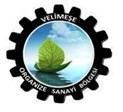                 ORGANİZE                    SANAYİ BÖLGESİVELİMEŞE                ORGANİZE                    SANAYİ BÖLGESİSIHHİ MÜESSESELERE AİT İŞYERİ AÇMA VE ÇALIŞMA RUHSATI İÇİN GEREKEN BELGELERSIHHİ MÜESSESELERE AİT İŞYERİ AÇMA VE ÇALIŞMA RUHSATI İÇİN GEREKEN BELGELERSIHHİ MÜESSESELERE AİT İŞYERİ AÇMA VE ÇALIŞMA RUHSATI İÇİN GEREKEN BELGELERKAYIT NO :TARİH        :SAYFA       :KAYIT NO :TARİH        :SAYFA       :MALİKMALİKMALİKPAFTA NOADA NOADA NOPARSEL NO#BAŞVURU İÇİN GEREKLİ BELGELERBAŞVURU İÇİN GEREKLİ BELGELERBAŞVURU İÇİN GEREKLİ BELGELERAÇIKLAMALARAÇIKLAMALARAÇIKLAMALAR1Başvuru beyan formuBaşvuru beyan formuBaşvuru beyan formu2Tapu Fotokopisi/ Kira KontratıTapu Fotokopisi/ Kira KontratıTapu Fotokopisi/ Kira Kontratı3Yapı Kullanma İzin Belgesi (İskân)Yapı Kullanma İzin Belgesi (İskân)Yapı Kullanma İzin Belgesi (İskân)4İtfaiye Raporu (Velimeşe OSB Müdürlüğünden Temin Edilir)İtfaiye Raporu (Velimeşe OSB Müdürlüğünden Temin Edilir)İtfaiye Raporu (Velimeşe OSB Müdürlüğünden Temin Edilir)5Nüfus cüzdanı fotokopisiNüfus cüzdanı fotokopisiNüfus cüzdanı fotokopisi6İmza sirküleriİmza sirküleriİmza sirküleri7Ustalık belgesiUstalık belgesiUstalık belgesi8Oda sicil TasdiknamesiOda sicil TasdiknamesiOda sicil Tasdiknamesi9Vergi LevhasıVergi LevhasıVergi LevhasıKONTROL RAPORUKONTROL RAPORUKONTROL RAPORUKONTROL RAPORUKONTROL RAPORUKONTROL RAPORUKONTROL RAPORU  EKSİKLER:  EKSİKLER:  EKSİKLER:  EKSİKLER:  EKSİKLER:  EKSİKLER:  EKSİKLER:  UYGUNSUZLUKLAR:  UYGUNSUZLUKLAR:  UYGUNSUZLUKLAR:  UYGUNSUZLUKLAR:  UYGUNSUZLUKLAR:  UYGUNSUZLUKLAR:  UYGUNSUZLUKLAR:  NOTLAR:  NOTLAR:  NOTLAR:  NOTLAR:  NOTLAR:  NOTLAR:  NOTLAR:  KARAR:  KARAR:  KARAR:  KARAR:  KARAR:  KARAR:  KARAR:KONTROL EDENKONTROL EDENKONTROL EDENKONTROL EDENKONTROL EDENKONTROL EDENKONTROL EDENADI:GÖREVİ:İMZA:ADI:GÖREVİ:İMZA:ADI:GÖREVİ:İMZA:ADI:GÖREVİ:İMZA:ADI:GÖREVİ:İMZA:ADI:GÖREVİ:İMZA:ADI:GÖREVİ:İMZA:SIHHÎ İŞYERİ AÇMA VE ÇALIŞMA RUHSATI BAŞVURU/BEYAN FORMU VELİMEŞE ORGANİZE SANAYİ BÖLGESİ MÜDÜRLÜĞÜ’NE Adı-Soyadı   	:………………………………………………………………………….. İşyerinin unvanı  :……………………………………………….………………………….Faaliyet konusu  :……………………………………………….…………………………. İşyerinin adresi  	:……………………………………………….…………………………                                        …………………………………………………………………………… 	    Tel. no  	 	: ……….…………    eposta   :……………….………………………….  Pafta, Ada, Parsel no :…………………………………………………………………………. Mülkiyet durumu 	 	Kira □ (Kira sözleşmesi)  	 Malik     □(Tapu sureti) İşyerinin kullanım alanı 	:……………….… m2 Kayıtlı olduğu vergi dairesi adı ve vergi no: ………………………………………….. Türkiye Cumhuriyet kimlik numarası 	:…………………………….  Ustalık belge no :……………………( Ticaret siciline kayıtlı olanlardan istenmez) Ticaret sicil numarası ve kayıtlı olduğu ticaret sicil müdürlüğünün adı:……………………………     (Ticaret siciline kayıt olanlardan istenir. )İşyerinin bulunduğu yer: Yerleşim yeri □  Sanayi bölgesi □  	Endüstri bölgesi □  	  	 	 	         Sanayi sitesi   □ Diğer □ …………………………………. Çalışacak personel sayısı : ……………………………………………………… İstenen ruhsatın türü 	: Sıhhî müessese □  Umuma açık istirahat ve eğlence yeri □  Esnaf  sicil numarası ve kayıt olduğu esnaf sicil müdürlüğünün adı:……………………  	                 ( Esnaf siciline kayıtlı olanlardan istenir.) Kat Mülkiyeti Kanununa tabi ise alınması gereken izin   	 Var 	□ 	Yok □ Özel yapı şeklini gerektiren işyeri ise gerekli izin  	 	 Var 	□ 	Yok □ Karayolu trafik güvenliği gerektiren işyeri ise gerekli izin   Var 	□ 	Yok □ İtfaiye raporu gerektiren işyeri ise itfaiye raporu  	 	 Var 	□ 	Yok □ Umuma açık istirahat ve eğlence yeri ise mesafe krokisi  	 Var 	□ 	Yok □ Özürlü ve engellilerin giriş ve çıkışını kolaylaştıracak tedbirler Var □ 	Yok □ Açmak istediğim işyeriyle ilgili olarak yukarıdaki bilgilerin doğruluğunu beyan eder,  işyerime açma ve çalışma ruhsatı verilmesini arz ederim. 	Adı ve Soyadı   	İmza   	 	Kaşe  (mevcut ise)  Tarih   Gerçeğe aykırı beyanda bulunulması halinde beyan sahipleri hakkında ilgili mevzuat hükümlerine göre işlem yapılır.    16,19 ve 20 sıra no’lu beyana tabi işyerleri için forma eklenmesi zorunludur.      17 ve 18 sıra no’lu belgeler başvuru esnasında istenmeyecektir; ancak söz konusu belgenin işyerinde bulundurulması zorunludur.   Tapu bilgilerinin TAKBİS’ten temin edilmesinin mümkün olduğu hallerde tapu sureti istenmez.              